2013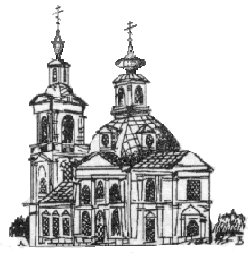 РАСПИСАНИЕ БОГОСЛУЖЕНИЙ ХРАМАКАЗАНСКОЙ ИКОНЫ БОЖИЕЙ МАТЕРИв ПучковоСЕНТЯБРЬНеделя 10-я по ПятидесятницеДонской иконы Божией Матери. Собор Московских святых31 авг. сб. – 17.00 – Всенощное бдение                                 авт.: 40 км - 16.35, м-н «В» - 16.45 1 вс. – 9.00 – Литургия. Молебен перед началом учебного года9.00 – Литургия в школьном храме       авт.: 40 км - 7.40, 8.15; м-н «в» - 7.50, 8.30Грузинской иконы Божией Матери. Прп. Исаакия Оптинского 4 ср. –  7.30 – Утреня (полиелей). Литургия                       авт.: 40 км - 7.10, м-н «В» - 7.20Отдание Успения. Сщмч. Иринея Лионского 5 чт. –  7.30 – Утреня (славословие). Литургия                  авт.: 40 км - 7.10, м-н «В» - 7.20Ап. от 70-ти Тита, еп. Критского 7 сб. –  7.30 – Утреня. Литургия                                       авт.: 40 км - 7.10, м-н «В» - 7.20Неделя 11-я по ПятидесятницеВладимирской иконы Божией Матери. Мчч. Адриана и Наталии 7 сб. – 17.00 – Всенощное бдение                                        авт.: 40 км - 16.35, м-н «В» - 16.45 8 вс. –   9.00 – Литургия                                      авт.: 40 км - 7.40, 8.15; м-н «В» - 7.50, 8.30                 9.00 – Литургия в часовне на кладбище в Поповке (престольный праздник)Прп. Иова Почаевского. Прп. Моисея Мурина. Прав. Анны пророчицыПрпп. отцев Киево-Печерских, в Дальних пещерах (прп. Феодосия)10 вт. –  7.30 – Утреня (полиелей). Литургия                      авт.: 40 км - 7.10, м-н «В» - 7.20Усекновение главы Иоанна Предтечи10 вт. – 17.00 – Всенощное бдение                                 авт.: 40 км - 16.35, м-н «В» - 16.4511 ср. –   9.00 – Литургия. Панихида по воинам                  авт.: 40 км - 8.15; м-н «В» - 8.30Блгвв. кнн. Александра Невского и Даниила Московского.Прп. Александра Свирского. Собор Сербских святителей11 ср. – 17.00 – Вечерня. Утреня (полиелей)                    авт.: 40 км - 16.35, м-н «В» - 16.4512 чт. –   9.00 – Литургия                                                    авт.: 40 км - 8.15, м-н «В» - 8.30Церковное новолетиеПрп. Симеона Столпника и матери его Марфы. Прав. Иисуса Навина14 сб. –  7.30 – Утреня (славословие). Литургия                  авт.: 40 км - 7.10, м-н «В» - 7.20Неделя 12-я по ПятидесятницеБлгвв. кнн. Петра и Февронии Муромских.Прпп. Антония и Феодосия Киево-Печерских. Калужской иконы Божией Матери14 сб. – 17.00 – Всенощное бдение                                 авт.: 40 км - 16.35, м-н «В» - 16.4515 вс. –   9.00 – Литургия                                       авт.: 40 км - 7.40, 8.15; м-н «В» - 7.50, 8.30Прор. Моисея. Иконы Божией Матери «Неопалимая купина».Свт. Иоасафа Белгородского. Прмч. Парфения Кизилташского17 вт. – 7.30 – Утреня. Литургия                                        авт.: 40 км - 7.10, м-н «В» - 7.20Правв. Захарии и Елисаветы. Мц. Раисы (Ираиды)18 ср. – 7.30 – Утреня. Литургия                                        авт.: 40 км - 7.10, м-н «В» - 7.20Рождество Пресвятой Богородицы20 пт. – 17.00 – Всенощное бдение                               авт.: 40 км - 16.35, м-н «В» - 16.4521 сб. –   9.00 – Литургия                                    авт.: 40 км - 7.40, 8.15; м-н «В» - 7.50, 8.30Неделя 13-я по Пятидесятнице, пред ВоздвижениемПраведных Богоотец Иоакима и Анны. Прп. Иосифа Волоцкого21 сб. – 17.00 – Всенощное бдение                                авт.: 40 км - 16.35, м-н «В» - 16.4522 вс. –   9.00 – Литургия                                      авт.: 40 км - 7.40, 8.15; м-н «В» - 7.50, 8.30Прп. Силуана Афонского. Прпп. Сергия и Германа Валаамских24 вт. –  7.30 – Утреня (полиелей). Литургия                       авт.: 40 км - 7.10, м-н «В» - 7.20Отдание Рождества Богородицы25 ср. – 7.30 – Утреня (славословие). Литургия                   авт.: 40 км - 7.10, м-н «В» - 7.20Воздвижение Креста ГосподняСвт. Иоанна Златоуста26 чт. – 17.00 – Всенощное бдение (поклонение Кресту)  авт.: 40 км - 16.35, м-н «В» - 16.4527 пт. –   9.00 – Литургия                                              авт.: 40 км - 7.40, 8.15; м-н «В» - 7.50, 8.30Неделя 14-я по Пятидесятнице, по ВоздвиженииИконы Божией Матери «Призри на смирение». Вмц. Евфимии Всехвальной.Мц. кн. Людмилы Чешской. Прав. Алексия Московского (Мечева). Прп. Кукши Одесского28 сб. – 17.00 – Всенощное бдение                                авт.: 40 км - 16.35, м-н «В» - 16.4529 вс. –   9.00 – Литургия                                      авт.: 40 км - 7.40, 8.15; м-н «В» - 7.50, 8.30Мцц. Веры, Надежды, Любови и матери их Софии30 пн. – 7.30 – Утреня. Литургия                                         авт.: 40 км - 7.10, м-н «В» - 7.20  Исповедь  –  в конце вечерних служб; воскресенье – в 8.00, будни в 8.30.  Таинство Крещения  –  по субботам  –  в 12.00 час.       и воскресеньям  –  в 13.00 час. (кроме 1 сент.)    Беседа с родителями и крестными  –  по субботам  –  в 15.00 час.Маршрут автобуса:  от ул. Центральной, д. 6   —  по остановкам улиц  Центральной,  Солнечной, Октябрьского просп.  —  микрорайон «В»  («Три поросенка»)  —  храм.После богослужений — обратный маршрут через фабрику и Калужское шоссе.